Strange street affair under blue G                      Cm 
Just for you with your open hands 
F                G    D   G 
Waiting for the touch of man 
G                    Cm 
Clutching with your blackened gloves 
F                  G    D    G 
You try to capture all the doves 
     G     D  G 
That flee into 
    Cm       G 
The forest before you G                      Cm 
You wish to catch and cage me now 
F                  G  D   G 
I wonder if you remember how 
G               Cm 
Hard it was to say the names 
F                     G    D    G 
Of mirror dreams and cheated games 
     G  D   G 
And on the wall 
    Cm                 G 
You framed your first lover G                      Cm 
Your form intrigues me with its glow 
F              G   D  G 
I'll remember you I know 
G                   Cm 
Though I forgot to lock the chain 
F                  G      D   G 
Around you with a prayer for rain 
   G     D    G 
To bring the call 
  Cm                      G 
To drive you back into my bed D7 
Ahhh.... 
She turns away 
Telling me to follow for a while 
Ahhh.... 
She waits Cm                  D 
You'd be touched if you would touch 
Cm             D 
But you only reach and taunt 
G                    Cm 
Will my taste stay grey and blue 
F            G    D    G 
If I try to turn from you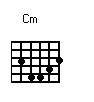 